РЕПУБЛИКА СРБИЈА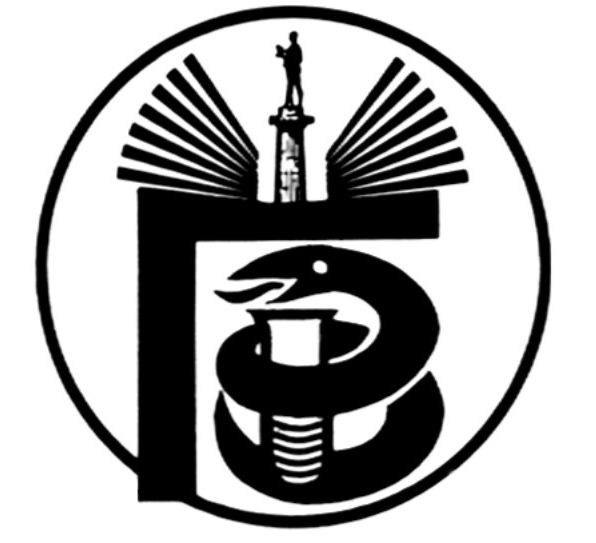 ГРАДСКИ ЗАВОД ЗА ЈАВНО ЗДРАВЉЕ, БЕОГРАД11000 БЕОГРАД, Булевар деспота Стефана 54-аЦентрала: 20 78 600   е-mail: info@zdravlje.org.rs    www.zdravlje.org.rsДиректор – тел: 32 33 976, факс: 32 27 828 email: direktor@zdravlje.org.rsСлужба за правне послове                                            Тел:  20 78 631        Факс:  32 27 828       e-mail: dusica.jovanovic@zdravlje.org.rsЖиро рачун: 840 – 627667 – 91ПИБ 100044907 Матични број 07041152Појашњење конкурсне документације ЈН БР. МНУ 28-II-1/15         У поступку јавне набавке - УСЛУГЕ ОСИГУРАЊА ЗА 2016. ГОДИНУ, ЈН БР. МНУ 28-II-1/15,  сагласно члану 63. став 2. Закона о јавним набавкама, (,,Службени гласник РС“, бр. 124/12, 14/2015 и 68/2015 у даљем тексту: Закон), пристигла су питање којим се од Комисије за јавну набавку захтева појашњење конкурсне документације за  предметну јавну набавку.Питање:На страни 9 конкурсне документације наведено је да је потребно осигурати новчана средства у превозу на суму осигурања, али не и износ суме осигурања. Молимо Вас да наведете исти.Одговор:Наведени податак биће додат у Првој измени конкурсне документације која се објављује на интернет страници Наручиоца и Порталу јавних набавки.Питање На странама 24 и 42 конкурсне документације наведено је да се уговор за Партију 3 закључује на укупну вредност у износу од 500.000,00 динара. Да ли је реч о планираној вредности средстава за ову партију?Одговор:Реч је о планираној вредности средстава за партију 3.				                 КОМИСИЈА ЗА ЈАВНУ НАБАВКУ МНУ 28-II-1/15